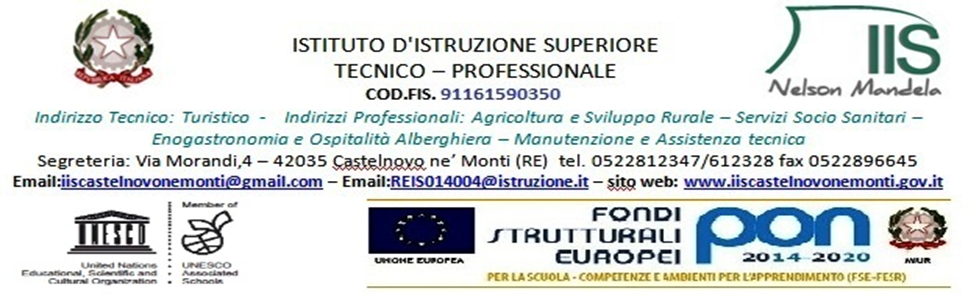 Cari genitori,a partire dall’anno scolastico 2015-2016, in base alla legge sulla Buona Scuola, il dirigente scolastico ha l’obbligo di assegnare un “bonus” ai docenti, che:- può essere attribuito esclusivamente ai docenti di ruolo;- viene assegnato dal dirigente scolastico secondo criteri forniti da un comitato divalutazione, formato da tre rappresentanti dei docenti, un rappresentante degli studenti,un rappresentante dei genitori e un membro esterno.Per quanto riguarda il nostro Istituto, il comitato di valutazione (composto dai docenti Miscioscia Domenico, Vuolo Emilio e Armani Angelo, dallo studente Gaccioli Alessandro, dal genitore Lusetti Moris e dal membro esterno Bacci Paola) ritiene opportuno che il dirigente scolastico individui i destinatari del “bonus” tenendo conto anche dell’opinione dei genitori.Vogliamo dunque consentire ad ogni genitore di esprimere i nomi di docenti che a suo parere si distinguono per la loro professionalità in base ai seguenti criteri:	- 1 buone relazioni con le famiglie;	- 2 attenzione per gli studenti in difficoltà;	- 3 valorizzazione delle potenzialità degli studenti;	- 4 gestione delle problematiche relazionali della classe;	- 5 capacità di coinvolgere gli studenti nelle attività didattiche;	- 6 altri criteri.Ogni indirizzo avrà la sua urna elettorale appositamente predisposta nelle sedi di riferimento. Nelle schede utilizzate per esprimere le preferenze, i genitori dovranno specificare la classe frequentata dal figlio.Domenico Miscioscia							Paola BacciEmilio Vuolo								Moris LusettiAngelo Armani							Alessandro Gaccioli